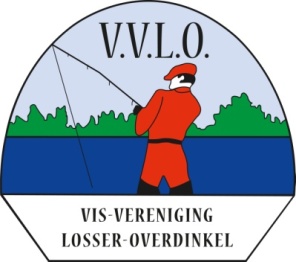 Wedstrijdschema senioren 2019.Competitie: Per wedstrijd zijn er 3 dagprijzen (waardebonnen) per vak, er wordt gevist in 2 vakken.De loting is 45 minuten voor aanvang van de wedstrijd, de hengelkeuze is vrij.Het inschrijfgeld voor de wedstrijden is nihil, poulen op vrijwillige basis, inleg € 5,=Van deze 8 wedstrijden tellen er 5 voor het eindklassement.Attentie: Voor de wedstrijden op de Saller geldt: Weerhaakloos vissen en gebruik van fijnmazig leefnet verplicht!- Zondag 28 april			Nilantsven op De Saller			8.00 - 12.00 - Zondag 12 mei			Bewwerskamp de Lutte			8.00 - 12.00 - Zondag 26 mei			Visvijver de Kloot in Oldenzaal*		8.00 - 12.00 - Zondag 2 juni			Nilantsven op De Saller			8.00 - 12.00 - Zondag 7 juli			Bewwerskamp de Lutte			8.00 - 12.00- Zondag 25 augustus		Visvijver de Kloot in Oldenzaal*		8.00 - 12.00- Zondag 8 september		Nilantsven op de Saller			8.00 - 12.00 - Zondag 22 september		Bewwerskamp de Lutte			8.00 - 12.00 * Deze bergingsvijver is gelegen in de wijk "De Essen" aan de Harplaan te Oldenzaal.Naast de 8 competitiewedstrijden organiseren we ook 2 losse wedstrijden waarbij het inleggeld € 10,= per persoon bedraagt. De VVLO vult het prijzengeld aan met € 5,= per deelnemer. Deze 2 wedstrijden worden gevist op de volgende data:- Zondag 4  augustus		Nilantsven op de Saller			8.00 - 13.00- Zondag 1 september		Bewwerskamp de Lutte			8.00 - 13.00Koppelwedstrijden: De inleg voor deze wedstrijden is € 2,= per persoon per wedstrijd, de inleg wordt door de club verdubbeld en in zijn geheel weer uitgekeerd bij elke wedstrijd. De koppels worden ter plekke bij elkaar geloot.De koppelwedstrijden zijn allemaal losse wedstrijden, er is dus geen competitie met eindprijzen.De loting is 30 minuten voor aanvang van de wedstrijd. - Woensdag 5 juni			Nilantsven op de Saller			18.30 – 21.30 - Woensdag 12 juni		Nilantsven op de Saller			18.30 – 21.30 - Woensdag 19 juni		Nilantsven op de Saller			18.30 – 21.30 - Woensdag 26 juni		Nilantsven op de Saller			18.30 – 21.30- Woensdag 3 juli			Nilantsven op de Saller			18.30 – 21.30 Wedstrijd Verein der Fischergemeinschaft Gronau.Zaterdag 29 juni. Wedstrijd wordt dit jaar georganiseerd door Gronau. Verdere informatie volgt. Houd hiervoor onze website in de gaten.De inleg is 10,- € per persoon. Opgave hiervoor bij de secretaris vóór 1 juni 2019. Dagje uit 2019:Zaterdag 13 juli. Vissen in ’t Nilantsven op de Saller van 10.00 – 15.00 uur en loten om 9.00 uur. Na de tijd barbecueën en borrelen. Inleg is € 10 per persoon. Wedstrijd wordt gevist als blinde koppel. Maximaal 26 deelnemers aan de wedstrijd. Bij de barbecue zijn meer leden welkom! Opgave hiervoor bij de secretaris vóór 1 juli. Eindwedstrijd seizoen 2019 om de HB Noordkamp-bokaal voor zowel senioren als jeugd:Zaterdag 12 oktober in ‘t Nilantsven op de Saller. Vissen van 10.00 – 14.00 uur en de loting is om 9.00 uur. Aansluitend prijsuitreiking in ’t Tukkershoes.Roofvis koppelwedstrijd.Zaterdag 19 oktober. Dit betreft een roofviswedstrijd in koppelverband. Exacte informatie volgt nog.Houd te allen tijde onze website en Facebook-pagina in de gaten voor alle actuele informatie!